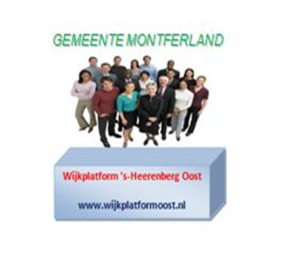 Verslag van de openbare ledenvergadering Stichting Wijkplatform ´s-Heerenberg Oost d.d. 13 januari 2014 Aanwezig: W. Linssen; voorzitter, H.Holthaus; penningmeester, G. ten Kley, R. Geers (tot 20.30 uur), R. Frerix (LBM), B. Ruesink (Politie Team Achterhoek), A. Bosman (CDA), R. Jansen (SP), A. Meiborg (VVD), E. Lievaart (Gemeente Montferland ), M. Kniest; secretaris en verslaglegging.Afwezig met kennisgeving: L. VerheijAfwezig zonder kennisgeving:  A. te Winkel-Tóth, H. Jansen.1. 	OpeningDe voorzitter opent de vergadering en heet allen welkom. Er is een korte voorstelronde.2.	Mededelingen/ingekomen post/uitgegane postDe secretaris geeft een samenvatting van de lijst van de ingekomen stukken. De penningmeester reikt het Financieel Overzicht 2013 uit aan het bestuur.Vervolgens wordt het punt speel-/trapveld Rodingsveen ingelast. De voorzitter leest de brief van 17 oktober 2013 van het Wijkplatform gericht aan de Gemeente Montferland voor. Dhr. R. Geers merkt nogmaals op dat er wel degelijk overlast is en dat verder de zeven putdeksels op het veld voor een gevaarzettende situatie voor de jeugd zorgen. In de laatstgehouden vergadering is gevraagd of er al iets bekend was over de brief van 17 oktober 2013 en hierop werd ontkennend geantwoord. Wel werden er vier dagen na de vergadering nieuwe doelen met betonblokken verankerd op het veld geplaatst. De voorzitter stelt voor met de heer W. Bijkerk van de Gemeente Montferland in een gesprek nogmaals de situatie door te spreken. E. Lievaart merkt op dat het lastig is het veld anders in te richten omdat het hier gaat om de bedekking van een bergbezinkbassin. R. Geers benadrukt dat er wel degelijk sprake is van overlast. Van mei tot en met september wordt het veld door twee elftallen 18-plusvoetballers gebruikt die uit andere wijken en dorpen komen. Van de spelende jonge kinderen uit de eigen buurt wordt geen overlast ervaren. A. Meiborg merkt op dat de voetbalverenigingen op hun eigen velden kunstgras hebben gekregen en hun maatschappelijke taken dienen op te nemen. Dit zou een oplossing kunnen bieden.Hoewel overlast van één bewoner ook overlast is, benadrukt E. Lievaart dat de gemeente niet voor de overlastklacht van één wijkbewoner oplossingen kan bieden. Dhr. R. Geers kan overlast melden bij de RP Security.Er zal een nader gesprek met de gemeente worden aangevraagd.3. 	Goedkeuring verslag van 11 november 2013	Tekstueel en inhoudelijk:-	Pag. 1; P.van Ossenburg wijzigen in P. van Ossenbruggen-	Pag. 2; punt 4, een na laatste zin: toevoegen aan voor het woord strooiwagentjes.-	Pag. 4; punt 14: H. Holthaus, winkelwagentjes, laatste zin: veelt wijzigen in veel.-	Pag. 4: overhangende takken openbaar groen: de heer Geers kan rechtstreeks melden.Vervolgens worden de notulen zonder verdere op- en aanmerkingen goedgekeurdActiepuntenlijst: iVVP: betreft een langlopend traject zonder specifieke planning.	Hangplek ´t Goor: er moet een nieuwe overkapping besteld worden.	Overlast Ganzepeppel: ook vuurwerkoverlast.Communicatie met Gemeente Montferland: te vaak op onderdelen en ad hoc communicatie, er is geen integrale aanpak. Wel is er enige verbetering merkbaar.4.	Lezing wijkagent, inbraak- en diefstalpreventieDe wijkagent geeft een korte inleiding. De nieuwe organisatie van de politie geeft ook een nieuwe naam aan het team, namelijk Team Achterhoek West voor 168.000 inwoners van het gebied. De huidige lokale teams worden aangestuurd vanuit Doetinchem. Een woninginbraak is voor de bewoner van de woning een buitengewoon nare ervaring, het geldt als een high-impact-crime (criminaliteit met grote gevolgschade, waaronder psychische, voor de slachtoffers),  en woninginbraken en preventie hebben dan ook hoge prioriteit in de politieorganisatie. Voor ´s-Heerenberg West gaf het aantal woninginbraken en inbraken in schuren en garages een lichte stijging te zien in de afgelopen drie jaren. Vooral de schuren en garages wonnen aan populariteit bij het dievengilde:: van 20 naar 39 inbraken. De aantallen lagen in ´s-Heerenberg Oost lager. Voor alle soorten inbraken geldt dat 80% gelegenheids-inbraken betreft. Preventie en maatregelen zijn vaak al met eenvoudige middelen te realiseren, zoals tijdschakelaars, geen volle brievenbussen, geen sleutels onder bloempotten, goed hang- en sluitwerk, letten op mogelijkheden tot klimwerk zoals kliko´s, tuintafels. Verdere aandachtspunten zijn bijvoorbeeld een uitvaart melden zodat er bij de betreffende woning een extra surveillance kan plaatsvinden. Wijkbewoners dienen zelf goed op te letten en verdachte personen of acties te melden, dit kan onder andere bij 0800-7000, het telefoonnummer voor anonieme meldingen.Na een diefstal is het belangrijk om niet op te ruimen in verband met het sporenonderzoek. De politiemensen vinden de rommel echt niet erg. Sporen kunnen zijn: DNA, voetafdrukken, speeksel etc. In databanken kan het materiaal dan vergeleken worden.Tenslotte is het belangrijk ook slachtofferhulp in te schakelen en te aanvaarden. Dit is ook voor de te verhalen schade van belang.5. 	Mantelzorg en vrijwilligers, Welcom, toelichting door dhr. M. ten Hoeve	Martien ten hoeve geeft een overzicht van de activiteiten om vrijwilligers te werven en te behouden. Er is een vacaturebank en er zijn maatschappelijke stageplaatsen. Er is hiervoor een Mas-makelaar werkzaam. Nu de maatschappij naar een participatiesamenleving kantelt, zijn vrijwilligers op allerlei gebieden nog meer van onschatbare waarde. Ook vrijwilligers krijgen echter te maken met mantelzorg in de eigen omgeving. Inmiddels is één op de vijf Nederlanders mantelzorger. Dit legt druk op vrijwilligers, waaronder ook bestuursleden van verenigingen. Mantelzorgers zijn altijd op zoek naar lucht, tijd vrijmaken en doen dan vaak afstand van leuke dingen waar zij juist energie uit halen, waaronder het vrijwilligerswerk. Het is daarom voor de verenigingen zelf zaak mantelzorgers te herkennen en uitval c.q. stoppen met het verenigingswerk te voorkomen. Er is een binnenboordbox beschikbaar voor de besturen waarmee instrumenten worden aangereikt voor herkenning van mantelzorgers en tijdig mogelijke uitval te signaleren.6. 	Hartveilig wonenOp 2 december 2013 is er een M&O vergadering geweest in het gemeentehuis waarbij de evaluatie besproken is voor wat betreft de inzet  van hulpdiensten bij 112 alarm bij hartstilstand in de Gemeente Montferland. Binnen de eerste zes minuten moet er hulp verleend worden na een hartstilstand, door ambulancepersoneel, politie  en vrijwillige brandweer. De ambulance komt uit Etten en/of Doetinchem. De vrijwillige brandweerman moet eerst naar de brandweerkazerne om daar een auto te pakken met AED en de surveillance-auto (met AED) van politie  moet net in de buurt zijn.Lukt dat allemaal binnen zes minuten?In Nederland is er ook nog een andere organisatie, http://www.hartveiligwonen.nl die gecertificeerde vrijwillige hulpverleners op kan roepen via hun GSM of smartphone. Het kan je buurman of buurvrouw zijn die veel sneller aanwezig is.Tijdens genoemde  vergadering kwam naar voren dat de dorpsraden verantwoordelijk zijn voor de inzet van Hartveilig wonen.  Ze moeten daar ook zelf voor betalen. Dit is echter niet op te brengen.In Beek en Loerbeek is er sprake van zogeheten lichte plekken waarvoor niet binnen zes minuten reanimatie kan worden ingezet door ambulance, politie  en brandweer. Hier wordt Hartveilig wonen betaald door de Gemeente.Het WPFSO heeft contact opgenomen met de organisatie van Hartveilig wonen en de gemeente. Op dit moment zijn er in ’s-Heerenberg 18 gecertificeerde vrijwilligers die niet opgeroepen worden door Hartveilig wonen bij een 112 melding, hartstilstand. Het WPFSO vindt dat de gehele gemeente aangesloten zou moeten zijn op Hartveilig wonen. Inmiddels is er door de gemeente een offerte aangevraagd  voor de gehele gemeente Montferland. De politiek moet binnenkort  beslissen. Het percentage overleven is landelijk door Hartveilig wonen gestegen van 5 tot 10 naar 25%. Naar aanleiding van de informatie over de112-organisatie merkt E. Lievaart op dat er ook een sms-berichtensysteem bestaat. De systemen zijn echter erg kostbaar. Mevr. Meiborg merkt op dat geolocatie niet meer zo duur hoeft te zijn. 7. 	Voortgang uitvoering hondenbeleidsplanDe voorzitter doet kort verslag van de stand van zaken. Het hondenbeleidsplan is nog volop in uitvoering. Er staan nog dranghekjes voor de hondentoiletten en bij de poort van het losloopterrein Loveringbos is het nog zompig. Er is een aanvraag gedaan voor extra afvalbakken, verharding van het pad bij de poort, een extra zitbank  en verlichting.Mevr. Meiborg merkt op dat de hondenuitlaatplek Bergherveld voor mensen die slecht ter been niet goed bereikbaar is vanwege de hoge stoeprand(en). Vooral rolstoelers hebben hier last van en de vraag is deze rand(en) te verwijderen. E. Lievaart zal het doorgeven. Het is niet verplicht een hondentoilet te gebruiken, de rolstoeler zal dan echter de uitwerpselen zelf moeten opruimen. 8. 	Wijkplatform ´s-Heerenberg Oost nieuwe leden/achterban Mevr. Meiborg deelt mede dat het Bergherveld een actieve bewonerscommissie heeft. Zij  heeft eventueel interesse om toe te treden tot het Wijkplatform, maar staat op plaats vier van de lijst VVD. Zij wacht daarom eerst de verkiezingsuitslag af.Dhr. M. ten Hoeve deelt mede naar aanleiding van de opmerking over de bewoners-commissie mede dat er ook ouderenadviseurs zijn. De voorzitter antwoordt hierop dat vanuit al deze werk- en vrijwilligersverbanden mensen in de wijk- en dorpsraden en –platforms welkom zijn. Het wijk- en kerngericht werken is in het beleid van de Gemeente Montferland opgenomen en wordt operationeel en financieel door de Gemeente Montferland gesteund. 9. 	Toekomstig speelbeleid Gemeente MontferlandDe heer Bosman deelt mede dat er over het speelbeleid van de Gemeente Montferland nog geen antwoord is ontvangen. Voor de buurt Garstestuk is een speelveld gewenst De voorzitter adviseert dhr. Bosman contact op te nemen met mevr. L. Woertz. Zij heeft de brief van 19 november 2013 van het Wijkplatform ´s-Heerenberg Oost over het speelbeleid in behandeling genomen. 10.	Stand van zaken ontwikkelingen herbestemming oude RaadhuisDe vergadering stemt er mee in dat, gezien de nieuwste ontwikkelingen rondom het Liemers Museum, het Museum opnieuw op de agenda komt.11.	Wat verder ter tafel komt	Er worden geen onderwerpen naar voren gebracht.12.	Rondvraag en sluiting-	G. ten Kley merkt op dat de containers oud papier niet zijn geleegd en al dagen overal aan de kant van weg staan te wachten. E. Lievaart antwoordt dat het een misverstand met de voetbalverenigingen betreft.  Verder deelt hij mede dat dit jaar de afvalbakken niet van de houders zijn gehaald in verband met mogelijke vuurwerkschade.	G. ten Kley vraagt verder of er flyers worden uitgedeeld in verband met de uitvoering van het hondenpoepbeleid. E. Lievaart antwoordt bevestigend, ook worden en controles uitgevoerd op opruimen van hondenpoep.-	E. Lievaart deelt mede dat de workshop op 4 februari 2014 gratis is voor wijkraadsleden.	Tevens doet zij een oproep om overbodige verkeersborden te melden, evenals overbodige paaltjes en hekjes in de openbare ruimte.R. Jansen vraagt naar de stand van zaken met betrekking tot de wijk- c.q. dorpsraden Stokkum en ´s-Heerenberg West. De voorzitter antwoordt dat er voor ´s-Heerenberg West een nieuwe wijkraad is met de naam Wijkraad Binnenstad ´s-Heerenberg.R. Frerix vraagt naar de mening van de aanwezigen over de skatebaan. De vergadering is unaniem van mening dat de skatebaan een succes is. A. Meiborg doet de suggestie een link te maken op de website van het Wijkplatform ´s-Heerenberg Oost naar de bewonerscommissie van het Bergherveld en vice versa.SluitingNiets meer aan de orde zijnde sluit de voorzitter met een woord van dank om 22.10 uur de vergadering en wenst allen wel thuis.                                                                     ---000---